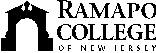 RAMAPO COLLEGE OF NEW JERSEYOffice of DevelopmentPress ReleaseNovember 9, 2022Contact: Angela Daidone		   	adaidon1@ramapo.eduRamapo College of New Jersey Receives National Recognition for Achievements in Student SuccessMAHWAH, N.J. — Education company EAB has named Ramapo College of New Jersey as the winner of its Student Success Collaborative – Collaborative Citizen Award.“We are honored to be recognized by EAB for the Collaborative Citizen Award,” said Dr. Christopher Romano, Vice President of Strategic Enrollment, Outreach and Engagement. “We are not only proud of the work our campus has done, and continues to do, to facilitate and foster a culture of student success through innovation, but we are grateful to be part of a community of learners that prioritizes this for all of higher education.”Ramapo College was recognized for expanding early alert use for transfer students, raising one-year retention rates from 76% to 86% across the five years, and leveraging predictive scores to reduce “sophomore slump.” In addition, Ramapo’s team was acknowledged for presenting on Student Success Collaborative webinars, hosting a Q&A session on Retention Scores, serving on the Student Success Innovation Council and collaborating with EAB to share insights and connect with other partners to share best practices.“Giving back through the EAB Student Success Collaborative allows Ramapo College to reflect on our own practices and to join a broader network to further our student success efforts on campus,” said Joseph Connell, Assistant Vice President of Student Success. “We find that our national service allows us to enhance the best practices that we and our partner colleges deliver to our students.”EAB’s Collaborative Citizen Award recognizes an institution that selflessly shares their practices and approaches to student success and strives to help their peers succeed. This is the ninth year in a row that EAB has recognized outstanding achievements in student success. Awardees are chosen from among the colleges, universities, and individuals that use Navigate, EAB’s student success management system, or Starfish, the student success platform EAB acquired in 2021. “Students, faculty, and campus staff have become savvier with respect to combining both online and in-person student support services,” said EAB President of Technology, Scott Schirmeier. “The winners of EAB’s 2022 Student Success Collaborative Awards are leading the way in rethinking the student support model and using technology in creative ways to keep students on track to graduate.”						###Ramapo College of New Jersey is the state’s premier public liberal arts college and is committed to academic excellence through interdisciplinary and experiential learning, and international and intercultural understanding. The College is ranked #1 among New Jersey public institutions by College Choice; is recognized as the state’s top college on the list of Best Disability Schools by Great Value Colleges; was named one of the 50 Most Beautiful College Campuses in America by CondeNast Traveler; and is recognized as a top college by U.S. News & World Report, Kiplinger’s, Princeton Review and Money magazine, among others. Ramapo College is also distinguished as a Career Development College of Distinction by CollegesofDistinction.com, boasts the best campus housing in New Jersey on Niche.com, and is designated a “Military Friendly College” in Victoria Media’s Guide to Military Friendly Schools.Established in 1969, Ramapo College offers bachelor’s degrees in the arts, business, data science, humanities, social sciences and the sciences, as well as in professional studies, which include business, education, nursing and social work. In addition, the College offers courses leading to teacher certification at the elementary and secondary levels, and offers graduate programs leading to master’s degrees in Accounting, Applied Mathematics, Business Administration, Contemporary Instructional Design, Computer Science, Creative Music Technology, Data Science, Educational Leadership, Nursing, Social Work and Special Education, as well as a Doctor of Nursing Practice. 